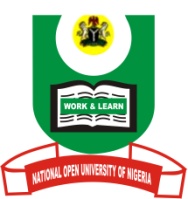 NATIONAL OPEN UNIVERSITY OF NIGERIAUniversity Village, Plot 91 Cadastral Zone, NnamdiAzikiwe Express Way, Jabi - Abuja.FACULTY OF SCIENCESENVIRONMENTAL SCIENCE AND RESOURCE MANAGEMENTJANUARY/FEBRUARY 2018EXAMINATIONSCOURSE CODE: ESM 322					TIME ALLOWED: 2HRSCOURSE TITLE:  WATER AND WASTE WATER MANAGEMENT CREDIT UNIT: 2Instruction: Attempt question number one (1) and any other three (3). Identify and discuss five the attributes of water bodies(25 marks)(a) List five reasons that justify waste water management. (5marks)(b) Highlight five fresh water pollutants and their sources.      (10marks)3. Discuss the efficient options in the secondary treatment of wastewater. (15marks)4. What is primary treatment with respect to on-site sewage disposal system? (15marks)5.What are the symptoms and the vehicle of transmission of water borne diseases?.(15marks)